Spicy Noodle Salad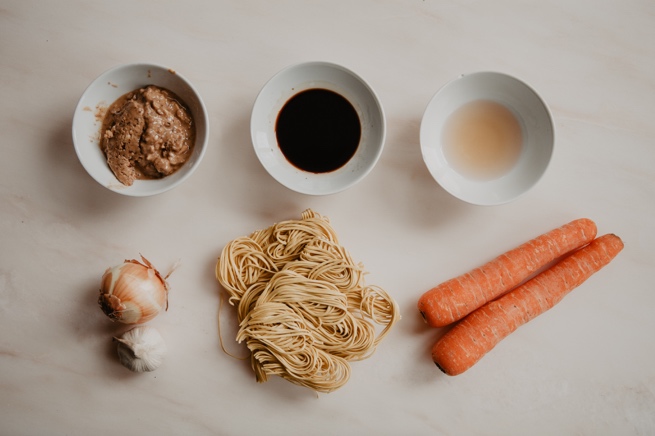 You will need:4 Tablespoons of peanut butter (crunchy is good)3 Tablespoons of soy sauce2 tablespoons of vinegar4 nests of noodles2 large carrots- gratedHalf an onion -grated1 clove of garlic- finely chopped1 tablespoon of chilli sauce (if you have some) Put the peanut butter, soy sauce and vinegar in a bowl and mix them together into a paste.Grate the carrot and onion into a bowl.Cook the noodles until they are as soft as you like them. Drain the noodles and then put them back in the pan.Mix in the peanut sauce and the vegetables through the noodles. Add the chilli sauce (if using)Eat immediately.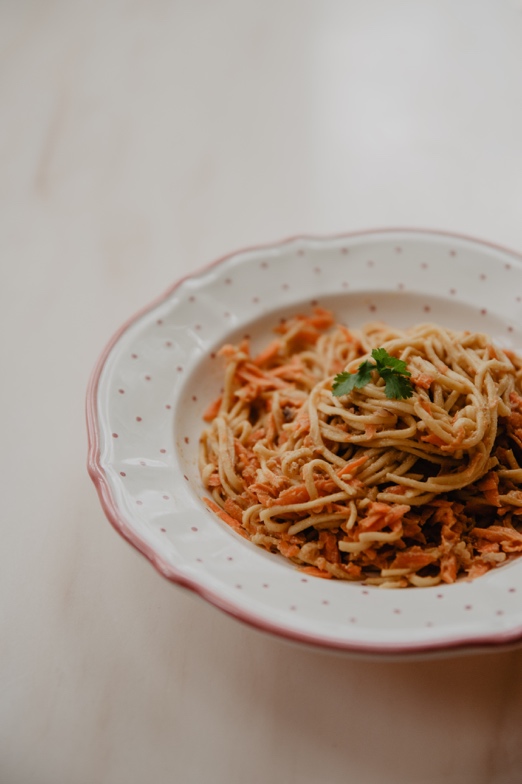 